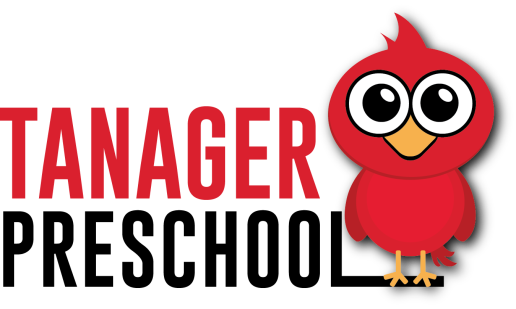 Child’s Legal Name: _____________________________________________________Gender:________                                                        Last                                                                      First                                                  M.I.                                  M or FChild’s Address: _______________________________________________________________________	                              Street			        City                                	      State           	                   Zip Code	Date of Birth: ________________________________	Home Telephone: _______________________ Father’s Name: ______________________________	Email: _________________________________Place of Employment: _________________________	Telephone Number: ______________________Mother’s Name: _____________________________	Email: _________________________________Place of Employment:_________________________	Telephone Number: ______________________Child Resides With:      Both Parents____    Mother____    Father____    Legal Guardian ____   Other____List Names of School-Aged Brothers/Sisters:		List All Brothers/Sisters Not Yet in School:______________________________ Grade______	______________________________ Age___________________________________ Grade ______	______________________________ Age___________________________________ Grade ______	______________________________ Age_____Current Preschool/Daycare: ________________________ Address:_______________________________                                              I understand that Preschool is a tuition-based program.  I will be required to pay the tuition fee  of $245 by the first day of each month, September 2023 through May 2024; a late fee of $10 will be added after the second business day of the month and every 5 days thereafter.   A $75 non-refundable registration/materials fee will secure my child’s enrollment.   _________________________________________	_______________________________________Signature of Parent or Guardian					DatePreschool Schedule:  	5 days/week, in accordance with the district calendar		 Morning Session/8:15-11:00 am     	   Afternoon Session/12:15-3:05 pmTransportation:	Tanager Preschool Bus    	   Yes   	      No  Please return the completed form with registration fee to Austin Elementary School – 300 High Street – Vermillion, SD  57069.  